Základná škola s materskou školou Dávida Mészárosa  - Mészáros Dávid Alapiskola és Óvoda, Školský objekt 888, 925 32 Veľká Mača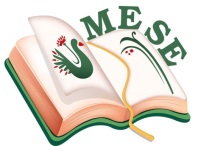 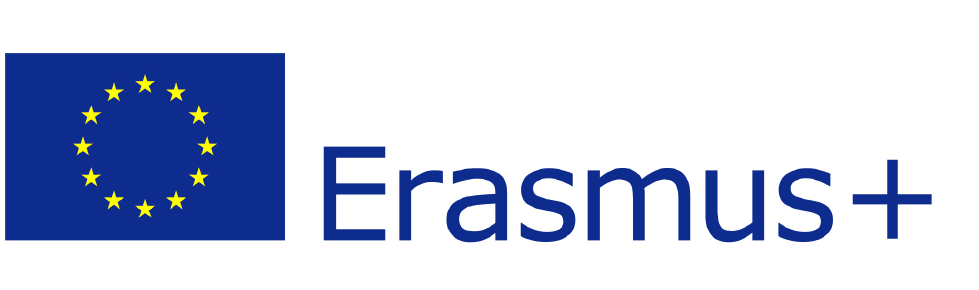 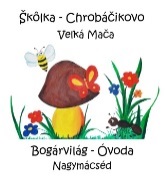 Názov projektu - a projekt címe: Mesével együtt segítsük az egészséget! Zmluva číslo – a szerződés száma: 2018 – 1- HU01 – KA229 – 047862_5TEVÉKENYÉG TERVTéma:    Meseszínház – Színházi élmények – Bábszínház – kulisszatitkok – színpadbejárás – bábkészítés – báb segítségével szorongások, gátlások oldása - mesefeldolgozás                                             - Tevékenységek: „Maradj otthon!“Tevékenység résztvevője: Mészáros Dávid Alapiskola és Óvoda -  „Bogárvilág Óvodája“Dátum: 2020.03.12.-tőlFelelősök a tevékenység megszervezéséért:Bréda SzilviaLancz MónikaRózsa AnnaBittó ÉvaJuhos ErzsébetFodor GabriellaZákladná škola s materskou školou Dávida Mészárosa  - Mészáros Dávid Alapiskola és Óvoda, Základná škola s materskou školou Dávida Mészárosa  - Mészáros Dávid Alapiskola és Óvoda, Megvalósítás:A koronavírus -járvány alaposan felbolygatta szinte az egész világot. Március 12-től még csak ízlelgettük annak a tényét, hogy iskoláink, óvodáink 2 hétre becsuknak. Sajnos tudjuk, hogy ez valószínűleg hosszabb idő lesz, hiszen a fertőzöttek száma folyamatosan változik, gyarapodik  és napról napra rémísztőbb hírek keringenek körülöttünk. Bezárkóztunk otthonainkba, hogy megóvjuk családjainkat a fenyegető veszélytől. Tudjuk, hogy a gyermekek otthon is fejlődnek, játszanak, de megszólalt a lelkiismeretünk, hogy ha nem járhatnak óvodába, akkor is kéne játszva tanulni, persze nem olyan módszerekkel mint az iskolásoknak. Ötleteltünk, gondolkodtunk az óvó nénikkel és úgy döntöttünk,  hogy az ovisaink számára a Bogárvilág Óvoda Facebook oldalán  játékos, kreatív kihívásokat fogunk posztolni, mellyel arra kértük a szülőket, segítsenek a gyermekeknek bekapcsolódni és részt venni a játékos kihívásokban. Így megemlékeztünk a Boldogág világnapjáról, felemás zoknit húzva a lábunkra a down-szindómmások napján kifejeztük a támogatásunkat, ezzel is szimbolizálva a világ sokszínűségét, fotókkal megmutatták az  óvodásaink, hogy hogyan tudnak kezet mosni stb. Igyekszünk minőségi ötletekkel, ajánlásokkal előállni,  heti témához kapcsolódó meséket, játékos feladatokat felrakni, hogy a gyermekek számára az otthoni körülmények között eltöltött „kényszerpihenő“ tartalmas és szórakoztató legyen.                             Nem online oktatást indítottunk, hanem a családok kedvük szerint, szabadon választott témákba, tevékenységekbe kapcsolódhatnak be. Reflexió:A Bogárvilág Óvoda oldalára posztolt kihívásainkat a szülők örömmel fogadták, nagy örömünkre kezdtek érkezni a fotók , melyekből kollázst és kisfilmet készítettünk. Minden héten, ameddig szükség van erre az online  formájú aktivitásokra, új témákkal, gondolatokkal, mesékkel, szórakoztató feladatokkal és kihívásokkal fogunk jelentkezni. Arra kértük a szülőket, hogy töltsenek otthonukban a gyermekeik társaságában minél több időt, mert ez az idő később megtérül. És hogy mit tanulhatunk ebből a helyzetből?  Azt, hogy a világ biztonsága múlékony, törékeny. Bízunk benne, hogy gyorsan átvészeljük ezeket az időket és megerősödve, győztesen kerülünk ki belőle. Addig is: „Maradjunk otthon!“Nagymácséd, 2020.03.12-től                                                                                                                  Bréda Szilvia                                                                                                              Projekt koordinátor                                                                                                            .................................BeszámolóBeszámolóTevékenység célja:Élményt nyújtó családi tevékenységek biztosítása.Értelmi képességek fejlesztése A tevékenységek során alakuljon a gyerekek hallása, beszédkészsége; Online – világ, facebook oldalon hirdetett aktivitásokba való bekapcsolódás  Az otthoni tevékenység  során fejlődjön szociális-, együttműködő-, értelmi-, verbális  képessége.Családi kötelék – testvéri kapcsolatok megerősítéseA szociális képességek fejlesztése:családi együttlétek .Tevékenység feladata:A természetes gyermeki kíváncsiság felkeltése, kielégítése tapasztalatszerzéssel, Kézügyesség fejlesztéseMódszerek:Távoktatás, szülők-óvoda együttműködése a távoktatásbanSzervezés:Feltételek megteremtéseSzükséges eszközök előkészítéseEszközök:Internet kapcsolatKapcsolódó tevékenységek:Kézműves foglalkozásokA pedagógusok által kidolgozott kihívásokban való részvétel, bekapcsoódás